23.09.2021  № 1700Об утверждении Положения о ежегодном общегородском смотре-конкурсе на звание «Дом образцового содержания»В соответствии с постановлением Правительства Российской Федерации от 18.09.2020 № 1492 «Об общих требованиях к нормативным правовым актам, муниципальным правовым актам, регулирующим предоставление субсидий, в том числе грантов в форме субсидий, юридическим лицам, индивидуальным предпринимателям, а также физическим лицам - производителям товаров, работ, услуг, и о признании утратившими силу некоторых актов Правительства Российской Федерации и отдельных положений некоторых актов Правительства Российской Федерации», в целях приведения нормативных правовых актов органов местного самоуправления города Чебоксары в соответствие с действующим законодательством администрация города Чебоксары п о с т а н о в л я е т:1. Утвердить прилагаемое Положение о ежегодном общегородском смотре-конкурсе на звание «Дом образцового содержания».2. Признать утратившими силу постановления администрации города Чебоксары:от 10.02.2014 № 512 «О проведении ежегодного общегородского смотра-конкурса на звание «Дом образцового содержания»;от 11.03.2019 № 449 «О внесении изменения в постановление администрации города Чебоксары от 10.02.2014 № 512»;от 22.10.2019 № 2572 «О внесении изменений в постановление администрации города Чебоксары от 10.02.2014 № 512»;от 23.06.2020 № 1091 «О внесении изменений в постановление администрации города Чебоксары от 10.02.2014 № 512».3. Настоящее постановление вступает в силу со дня его официального опубликования.4. Контроль за исполнением настоящего постановления возложить на заместителя главы администрации города Чебоксары по вопросам ЖКХ В.И. Филиппова.Глава администрации города Чебоксары				      А.О. ЛадыковУТВЕРЖДЕНОпостановлением администрациигорода Чебоксарыот 23.09.2021 №1700Положениео ежегодном общегородском смотре-конкурсе на звание«Дом образцового содержания»Общие положения 1.1.	Настоящее Положение разработано в целях предоставления субсидий (гранта) на поощрение победителей общегородского смотра-конкурса на звание «Дом образцового содержания» (далее – смотр-конкурс).1.2.	Целью смотра-конкурса является повышение качества содержания жилищного фонда организациями, осуществляющими управление многоквартирными домами, повышение ответственности жилищных предприятий и коммунальных служб, привлечение жителей города Чебоксары к организации самостоятельной деятельности по образцовому содержанию жилищного фонда и прилегающих домовых территорий.В соответствии с решением Чебоксарского городского Собрания депутатов о бюджете города Чебоксары на текущий финансовый год и плановый период главным распорядителем средств бюджета города Чебоксары, направляемых получателям субсидии на поощрение победителей общегородского смотра-конкурса на звание «Дом образцового содержания», является Управление ЖКХ, энергетики, транспорта и связи администрации города Чебоксары (далее – Управление).Получателями субсидии (гранта) являются организации, обслуживающие многоквартирные жилые дома, признанные победителем в своей категории (далее – Получатели субсидии (гранта)).Субсидии (гранты) предоставляются на безвозмездной и безвозвратной основе за счет средств бюджета города Чебоксары, предусмотренных по разделу «Жилищно-коммунальное хозяйство» подразделу «Жилищное хозяйство» в рамках муниципальной программы города Чебоксары «Модернизация и развитие сферы жилищно-коммунального хозяйства», утвержденной постановлением администрации города Чебоксары от 04.02.2019 № 189, на основании Соглашения о предоставлении субсидий из бюджета города Чебоксары, заключаемом между Управлением и Получателем субсидии (гранта) (далее – Соглашение), дополнительным соглашением к Соглашению (при необходимости).Порядок проведения отбора получателей субсидий (гранта) 2.1.	Общегородской смотр-конкурс проводится ежегодно в феврале - марте.2.2.	Управление является организатором смотра-конкурса: информирует о проведении и условиях смотра-конкурса, принимает заявки, создает условия для работы конкурсной комиссии, участвует в подведении итогов.2.3.	Участниками смотра-конкурса на звание «Дом образцового содержания» могут являться управляющие компании, товарищества собственников жилья, жилищные, жилищно-строительные кооперативы или иные специализированные потребительские кооперативы, на обслуживании которых находятся многоквартирные жилые дома.2.4.	Объектом смотра-конкурса является многоквартирный дом, расположенный в городе Чебоксары.2.5.	Объекты смотра-конкурса подразделяются на три категории:1) многоквартирные дома со сроком эксплуатации с момента ввода до 5 лет включительно;2) многоквартирные дома со сроком эксплуатации с момента ввода от 6 лет до 15 лет включительно;3) многоквартирные дома со сроком эксплуатации с момента ввода от 16 лет и выше.2.6.	Администрации Калининского, Ленинского, Московского районов города Чебоксары ежегодно до 15 февраля подводят итоги районных смотров-конкурсов и представляют в городскую комиссию заявки победителей районных смотров-конкурсов для участия в общегородском смотре-конкурсе до 20 февраля ежегодно.2.7.	Приложением к заявке на участие в общегородском смотре-конкурсе являются фотоматериалы, подтверждающие соответствие объекта смотра-конкурса критериям определения качественных стандартов содержания дома, указанные в приложении к настоящему Положению.2.8.	Конкурсная комиссия является коллегиальным органом.2.9.	В состав Конкурсной комиссии входят: председатель, заместитель председателя, секретарь и другие члены Конкурсной комиссии. Возглавляет Конкурсную комиссию председатель, который осуществляет общее руководство деятельностью Конкурсной комиссии, ведет заседания Конкурсной комиссии и обеспечивает выполнение настоящего Положения. Заместитель председателя Конкурсной комиссии выполняет поручения председателя по проведению заседаний и исполняет обязанности председателя в его отсутствие.2.10.	Конкурсная комиссия при участии представителей администраций районов оценивает объекты смотра-конкурса по критериям, указанным в приложении  к настоящему Положению, по пятибалльной системе.2.11.	Итоги смотра-конкурса подводятся конкурсной комиссией с 1 по 5 марта.2.12.	 Заседание комиссии считается правомочным, если на нем присутствует не менее двух третей от его количественного состава.2.13.	В целях обеспечения объективного подведения итогов смотра-конкурса победителями смотра-конкурса по каждой категории признаются дома, получившие наивысшую сумму баллов по качественным стандартам содержания дома.2.14.	Конкурсная комиссия имеет право с выездом на место проводить проверку достоверности сведений в представленных на смотр-конкурс материалах.2.15. Состав конкурсной комиссии утверждается распоряжением администрации города Чебоксары.2.16.	Решения Конкурсной комиссии принимаются большинством голосов от числа присутствующих на заседании членов и оформляются протоколом.2.17.	Информация о победителях смотра-конкурса размещается на официальном сайте города Чебоксары и в СМИ не позднее 20 марта текущего года.2.18.	В целях обеспечения конкуренции между участниками общегородского смотра-конкурса звание «Дома образцового содержания» по категории присваивается при наличии не менее трех заявок в категории.2.19. По итогам смотра-конкурса постановлением администрации города Чебоксары многоквартирным жилым домам, признанными победителями в своей категории, присваивается звание «Дом образцового содержания».2.20. Звание «Дом образцового содержания» присваивается на календарный год. Размещение таблички с соответствующей надписью на доме согласовывается с главным архитектором города Чебоксары и администрацией района города.2.21. Получатели субсидии (гранта) награждаются дипломами.2.22. Награждение дипломами проводится на праздничных мероприятиях, посвященных Дню работников торговли, бытового обслуживания населения и жилищно-коммунального хозяйства.2.23. Объем денежных средств, направляемых на поощрение победителей смотра-конкурса, распределяется равными долями по каждой категории.2.24. В случае если победитель по категории не определен в соответствии с пунктом 2.18 настоящего Положения, средства перераспределяются пропорционально по оставшимся категориям.III. Условия и порядок предоставления субсидии (гранта)3.1. Субсидии (гранты) предоставляются при соблюдении следующих условий:согласие Получателя субсидии (гранта) на осуществление Управлением и органами муниципального финансового контроля проверок соблюдения им условий, цели и порядка предоставления субсидии.3.2. До заключения Соглашения Получатель субсидии (гранта) по состоянию на первое число месяца, в котором планируется заключение Соглашения, должен соответствовать следующим требованиям:не должен являться иностранным юридическим лицом, а также российским юридическим лицом, в уставном (складочном) капитале которого доля участия иностранных юридических лиц, местом регистрации которых является государство или территория, включенные в утвержденный Министерством финансов Российской Федерации перечень государств и территорий, предоставляющих льготный налоговый режим налогообложения и (или) не предусматривающих раскрытия и предоставления информации при проведении финансовых операций (офшорные зоны), в совокупности превышает 50 процентов;не должен получать средства из бюджета города Чебоксары в соответствии с иными нормативными правовыми актами на цель, указанную в пункте 1.1 настоящего Положения.3.3. Для заключения соглашения на текущий финансовый год Получатель субсидии (гранта) представляет в Управление заявление в произвольной форме с указанием банковских реквизитов для перечисления субсидии (гранта).Управление рассматривает заявление и проверяет выполнение условий и требований, указанных в пунктах 3.1 и 3.2 настоящего Положения, в течение пяти рабочих дней со дня регистрации заявления.3.4. По результатам рассмотрения заявления и представленных документов Управление принимает решение о предоставлении субсидий и заключении Соглашения или об отказе в предоставлении субсидии (гранта), о чем в течение одного рабочего дня, следующего за днем рассмотрения заявления, получатель субсидии (гранта) информируется в письменной форме.3.5. Основанием для принятия решения об отказе в заключении Соглашения являются:несоблюдение Получателем субсидии (гранта) условий, указанных в пункте 3.1 настоящих Правил;несоответствие Получателя субсидии (гранта) требованиям, указанным в пункте 3.2 настоящих Правил; установление факта недостоверности предоставленной Получателем субсидии (гранта) информации.3.6.	Соглашение заключается в соответствии с типовой формой, утвержденной постановлением администрации города Чебоксары от 12.04.2017 № 939 «Об утверждении типовой формы договора (соглашения) между главным распорядителем средств бюджета города Чебоксары и юридическим лицом (за исключением муниципальных учреждений), индивидуальным предпринимателем, физическим лицом - производителем товаров, работ, услуг о предоставлении субсидий из бюджета города Чебоксары».3.7.	Соглашение должно предусматривать следующие положения:3.7.1. цели, сроки, порядок, размер и условия предоставления субсидии (гранта);3.7.2. перечень документов, предоставляемых Получателем субсидии (гранта) для получения субсидий (гранта);3.7.3. обязательство Получателя субсидии (гранта) по организации учета и представления отчетности об использовании субсидий (грантов);3.7.4. обязательство Получателя субсидии (гранта) не приобретать за счет полученных средств иностранную валюту, за исключением операций, осуществляемых в соответствии с валютным законодательством Российской Федерации при закупке (поставке) высокотехнологичного импортного оборудования, сырья и комплектующих изделий, а также связанных с достижением целей предоставления этих средств иных операций, определенных нормативными правовыми актами, муниципальными правовыми актами;3.7.5. полномочия главного распорядителя бюджетных средств, предоставляющего субсидии (гранта), и органов муниципального финансового контроля осуществлять проверку соблюдения условий, целей и порядка использования субсидии (гранта) их получателем;3.7.6. согласие Получателя субсидий (гранта) на осуществление Управлением и органами муниципального финансового контроля на проведение проверок соблюдения Получателем субсидии (гранта) условий, целей и порядка, установленных заключенным Соглашением;3.7.7. порядок возврата субсидии (гранта) в случаях выявления главным распорядителем средств бюджета города Чебоксары и органами муниципального финансового контроля фактов нарушения условий, целей и порядка, установленных при их предоставлении;3.7.8. порядок возврата в текущем финансовом году Получателем субсидии (гранта) остатков субсидии (гранта), не использованных в отчетном финансовом году, и случаи такого возврата;3.7.9. порядок, сроки и формы предоставления отчетности об использовании субсидии (гранта), выполнения условий предоставления субсидии (гранта);3.7.10. условие о согласовании новых условий соглашения или о расторжении соглашения при недостижении согласия по новым условиям в случае уменьшения Управлению как получателю бюджетных средств ранее доведенных лимитов бюджетных обязательств, приводящего к невозможности предоставления субсидии (гранта) в размере, определенном в соглашении.3.7.11. Управление вправе устанавливать в Соглашении сроки и формы предоставления получателем субсидий (гранта) дополнительной отчетности.3.8. Перечисление субсидии (гранта) осуществляется не позднее 10-го рабочего дня, следующего за днем принятия решения о предоставлении субсидии (гранта) с лицевого счета Управления, открытого в Управлении федерального казначейства по Чувашской Республике, на расчетные или корреспондентские счета, открытые Получателю субсидии (гранта) в учреждениях Центрального банка Российской Федерации или российских кредитных организациях.3.9. Средства бюджета города Чебоксары, предоставляемые Получателю субсидии (гранта), имеют целевое назначение и направляются на содержание жилищного фонда.3.10. Получатель субсидии (гранта) представляет в Управление отчет об использовании субсидии (гранта) в сроки и по форме, установленные Соглашением. Результатом предоставления субсидии (гранта) является размер денежных обязательств, оплаченных Получателем субсидии (гранта) за счет средств субсидии (гранта).IV. Контроль за соблюдением условий, целей и порядкапредоставления субсидии (гранта) и ответственности за их нарушение4.1. Субсидии (гранты) носят целевой характер. Получатель субсидии (гранта) обязан направить полученные субсидии (грант) на озеленение и благоустройство премируемого объекта.4.2. В течение 30 (тридцати) календарных дней со дня предоставления субсидии (гранта) Получатель субсидии (гранта) обязан направить отчет об использовании субсидии (гранта) в Управление с приложением подтверждающих документов.4.3. Полученные субсидии (грант) подлежат возврату в бюджет города Чебоксары в случаях:неисполнения (ненадлежащего исполнения) Получателем субсидии (гранта) обязательств, предусмотренных соглашением о предоставлении субсидии (гранта);нецелевого использования субсидии (гранта), в том числе выявленного по результатам контроля в соответствии с настоящими Правилами;в иных случаях, установленных соглашением о предоставлении субсидии (гранта) и законодательством Российской Федерации.4.4. Управление и органы муниципального финансового контроля осуществляют обязательную проверку соблюдения условий, целей и порядка предоставления субсидии (гранта) Получателем субсидии (гранта) в порядке, установленном действующим законодательством.4.5. В случае установления фактов нарушения условий, целей и порядка предоставления субсидии (гранта) Получатель субсидии (гранта) обязан возвратить полученные средства в размере неиспользованной или использованной не по целевому назначению части субсидии (гранта) в бюджет города Чебоксары в течение пяти рабочих дней со дня получения от Управления и (или) органов муниципального финансового контроля уведомления о возврате.4.6. Получатель субсидии (гранта) несет ответственность в соответствии с законодательством Российской Федерации:за целевое использование бюджетных средств, а также за своевременное представление отчета об использовании субсидии (гранта) в соответствии с законодательством Российской Федерации;за достоверность представленного отчета об использовании субсидии (гранта) в соответствии с законодательством Российской Федерации.4.7. В случае неиспользования субсидии (гранта) Получатель субсидий (гранта) обязан вернуть всю сумму денежных средств, полученных в счет данных субсидий (гранта).4.8. Не использованные по состоянию на 1 января очередного финансового года остатки субсидии (гранта) подлежат возврату в бюджет города Чебоксары в соответствии с бюджетным законодательством в течение первых 15 рабочих дней очередного финансового года.4.9. При отказе Получателя субсидии (гранта) от добровольного возврата соответствующие средства взыскиваются в бюджет города Чебоксары в судебном порядке.____________________________Приложение к Положению о ежегодном общегородском смотре-конкурсе на звание «Дом образцового содержания»Критерииопределения качественных стандартов содержания домаКачество содержания дома оценивается по пятибалльной системе, полученной из оценок следующих качественных стандартов содержания дома:1. Уборка придомовой территории.2. Уборка площадок этажей и лестничных маршей в подъездах.3. Обслуживание мусоропроводов.4. Внешнее благоустройство.5. Содержание фундаментов и подвальных помещений.6. Содержание наружных стен.7. Содержание входов в здание и дверей в местах общего пользования.8. Содержание этажных площадок и мест общего пользования.9. Содержание окон в местах общего пользования.10. Содержание лестниц.11. Содержание крыш и чердачных помещений.12. Содержание центрального отопления.13. Содержание горячего и холодного водоснабжения, канализации.14. Содержание вентиляции.15. Содержание электрических и слаботочных устройств.16. Содержание газовых сетей.17. Содержание лифтов.18. Дымоудаление и противопожарная автоматика.Оценки: Баллы.5 - "Отлично";4 - "Хорошо";3 - "Удовлетворительно";2 - "Неудовлетворительно".Оценки ставятся в соответствии с критериями качества стандартов содержания дома, указанными ниже: оценка "хорошо" и "удовлетворительно" - при частичном несоответствии критериев качества стандартов содержания дома, оценка "неудовлетворительно" - при полном несоответствии указанных критериев.1. Уборка придомовой территории1.1. Оценка "Отлично" ставится в случае, если:1.1.1. Покрытия тротуаров, пешеходных дорожек, внутриквартальных проездов своевременно очищены от снега, а при образовании гололедной пленки посыпаны песком;1.1.2. Поребрик очищен полностью;1.1.3. Контейнерные площадки очищены от снега, наледи, мусора;1.1.4. Мусор вывезен с территории;1.1.5. Крышки колодцев (канализационных, водопроводных, ливневых, пожарных) очищены от снега и наледи;1.1.6. Произведена вырезка сухих сучьев, сухие деревья и кустарники удалены с территории.1.2. Оценка "Хорошо" ставится в случае, если:1.2.1. Покрытия тротуаров, пешеходных дорожек, внутриквартальных проездов своевременно очищены от мусора, снега, а при образовании гололедной пленки посыпаны песком;1.2.2. Контейнерные площадки очищены от снега, наледи, мусора;1.2.3. Мусор вывезен с территории.Оценка "Удовлетворительно" ставится в случае, если:1.3.1. Покрытия тротуаров, пешеходных дорожек, внутриквартальных проездов своевременно очищены от мусора, снега, а при образовании гололедной пленки посыпаны песком;1.3.2. Мусор вывезен с территории.2. Уборка площадок этажей и лестничных маршей в подъездах2.1. Оценка "Отлично" ставится в случае, если:2.1.1. Площадки и марши чистые;2.1.2. Отсутствует пыль на трубах и радиаторах;2.1.3. Окна, остекление и подоконные доски чистые;2.1.4. Отсутствует паутина на потолках и дверях;2.1.5. Лифтовая кабина чистая;2.1.6. Отсутствует снег, наледь, песок и мусор на площадках и крыльцах перед входом в подъезды.2.2. Оценка "Хорошо" ставится в случае, если:2.2.1. Площадки и марши чистые;2.2.2. Лифтовая кабина чистая;2.2.3. Отсутствует снег, наледь, песок и мусор на площадках и крыльцах перед входом в подъезды;2.2.4. Окна, остекление и подоконные доски чистые.2.3. Оценка "Удовлетворительно" ставится в случае, если:2.3.1. Площадки и марши чистые.3. Обслуживание мусоропроводов3.1. Оценка "Отлично" ставится в случае, если:3.1.1. Потолки, стены, полы мусорокамер чистые;3.1.2. Площадки перед мусорокамерами очищены от снега, наледи, песка, мусора;3.1.3. Ствол мусоропровода, загрузочные клапаны чистые и в исправном состоянии;3.1.4. Контейнерные и переносные мусороприемники чистые и в исправном состоянии;3.1.5. Проходы к загрузочным клапанам не захламлены;3.1.6. Двери и запорные устройства мусорокамер в исправном состоянии;3.1.7. Отсутствуют жалобы жителей дома на наличие грызунов;3.1.8. Исправно работает освещение мусорокамер и входов в них.3.2. Оценка "Хорошо" ставится в случае, если:3.2.1. Потолки, стены, полы мусорокамер чистые;3.2.2. Площадки перед мусорокамерами очищены от снега, наледи, песка, мусора;3.2.3. Ствол мусоропровода, загрузочные клапаны чистые и в исправном состоянии;3.2.4. Отсутствуют жалобы жителей дома на наличие грызунов.3.3. Оценка "Удовлетворительно" ставится в случае, если:3.3.1. Потолки, стены, полы мусорокамер чистые.4. Внешнее благоустройство4.1. Оценка "Отлично" ставится в случае, если:4.1.1. Отсутствуют разрушенные участки тротуаров, проездов, дорожек и площадок;4.1.2. Отсутствует необходимость ремонта, укрепления, замены отдельных участков ограждений;4.1.3. Отсутствуют разрушенные участки оборудования детских игровых, спортивных и хозяйственных площадок;4.1.4. Отсутствуют разрушенные участки дворовых уборных и мусорных ящиков;4.1.5. Отсутствуют разрушенные участки площадок и навесов для контейнеров-мусоросборников;4.1.6. Отсутствует загрязненность на ограждении и элементах оборудования.4.2. Оценка "Хорошо" ставится в случае, если:4.2.1. Отсутствуют разрушенные участки тротуаров, проездов, дорожек и площадок;4.2.2. Отсутствует загрязненность на ограждении и элементах оборудования.4.3. Оценка "Удовлетворительно" ставится в случае, если:4.3.1. Отсутствуют разрушенные участки тротуаров, проездов, дорожек и площадок.5. Содержание фундаментов5.1. Оценка "Отлично" ставится в случае, если:5.1.1. Отсутствуют на цоколе и фундаментных стенах трещины и участки с утраченной облицовкой;5.1.2. Отсутствуют местные деформации конструктивных элементов;5.1.3. Отсутствуют повреждения гидроизоляционного слоя на всех необходимых участках;5.1.4. Двери в подвал и запорные устройства в исправном состоянии;5.1.5. Подвальные помещения и проходы к ним не захламлены и убраны;5.1.6. Вводы в подвальные помещения и технические подполья загерметизированы;5.1.7. Постоянно поддерживается нормативный температурный режим;5.1.8. Отсутствуют затопленные участки;5.1.9. Отсутствуют грызуны и насекомые;5.1.10. Приямки не нуждаются в ремонте и убраны;5.1.11. Отмостка по периметру здания не имеет разрушенных участков;5.1.12. Исправно работает освещение подвальных помещений.5.2. Оценка "Хорошо" ставится в случае, если:5.2.1. Отсутствуют местных деформаций конструктивных элементов;5.2.2. Отсутствуют повреждения гидроизоляционного слоя на всех необходимых участках;5.2.3. Двери в подвал и запорные устройства в исправном состоянии;5.2.4. Отсутствуют затопленные участки;5.2.5. Отсутствуют грызуны и насекомые;5.2.6. Отмостка по периметру здания не имеет разрушенных участков;5.2.7. Исправно работает освещение подвальных помещений.5.3. Оценка "Удовлетворительно" ставится в случае, если:5.3.1. Отсутствуют местные деформации конструктивных элементов;5.3.2. Отмостка по периметру здания не имеет разрушенных участков.6. Содержание наружных стен6.1. Оценка "Отлично" ставится в случае, если:6.1.1. Отсутствуют трещины;6.1.2. Отсутствуют участки разрушений защитного слоя;6.1.3. Отсутствуют участки обрушения облицовки и штукатурки;6.1.4. Стыки панелей герметичны;6.1.5. Отсутствуют промерзающие участки стен;6.1.6. Отсутствуют разрушенные и находящиеся в аварийном состоянии архитектурные элементы здания;6.1.7. Номерные знаки и указатели улиц хорошо закреплены и ясно читаемы;6.1.8. Отсутствуют загрязненные участки и посторонние надписи.6.2. Оценка "Хорошо" ставится в случае, если:6.2.1. Отсутствуют трещины;6.2.2. Стыки панелей герметичны;6.2.3. Отсутствуют промерзающие участки стен;6.2.4. Отсутствуют разрушенные и находящиеся в аварийном состоянии архитектурные элементы здания.6.3. Оценка "Удовлетворительно" ставится в случае, если:6.3.1. Отсутствуют промерзающие участки стен;6.3.2. Отсутствуют разрушенные и находящиеся в аварийном состоянии архитектурные элементы здания.7. Содержание входов в здание и дверей в местах общего пользования7.1. Оценка "Отлично" ставится в случае, если:7.1.1. Подход к входным дверям свободен и отсутствует захламленность во входной зоне здания;7.1.2. Ступени, проступи, подступеньки не нуждаются в ремонте и не имеют ветхий вид;7.1.3. Козырек над входной дверью хорошо закреплен и не пропускает осадки;7.1.4. Поверхность дверей без следов разрушения;7.1.5. Механизмы открывания дверей работают исправно;7.1.6. Дверные замки и ручки в комплекте, надежно закреплены и исправно работают;7.1.7. Утепление дверей позволяет поддерживать нормативный температурный режим;7.1.8. Двери в местах витражных заполнений остеклены;7.1.9. Двери снабжены необходимыми доводчиками, пружинами, упорами;7.1.10. Исправно работает освещение подъезда, осветительные приборы не нуждаются в ремонте и замене перегоревших ламп.7.2. Оценка "Хорошо" ставится в случае, если:7.2.1. Подход к входным дверям свободен и отсутствует захламленность во входной зоне здания;7.2.2. Ступени, проступи, подступеньки не нуждаются в ремонте и не имеют ветхий вид;7.2.3. Козырек над входной дверью хорошо закреплен и не пропускает осадки;7.2.4. Механизмы открывания дверей работают исправно;7.2.5. Дверные замки и ручки в комплекте и исправно работают;7.2.6. Утепление дверей позволяет поддерживать нормативный режим;7.2.7. Исправно работает освещение подъезда, осветительные приборы не нуждаются в ремонте и замене перегоревших ламп;7.2.8. Двери в местах витражных заполнений остеклены.7.3. Оценка "Удовлетворительно" ставится в случае, если:7.3.1. Подход к входным дверям свободен и отсутствует захламленность во входной зоне здания;7.3.2. Исправно работает освещение подъезда, осветительные приборы не нуждаются в ремонте и замене перегоревших ламп.8. Содержание этажных площадок и мест общественного пользования8.1. Оценка "Отлично" ставится в случае, если:8.1.1. Отсутствуют захламленности;8.1.2. Отсутствуют выбоины и трещины на участках пола;8.1.3. Восстановлены разрушенные участки покрытия пола;8.1.4. Отсутствуют на потолках участки с утраченной облицовкой или покраской;8.1.5. Отсутствуют на потолках следы протечек;8.1.6. Договоренности о периодичности полного обновления покраски потолков и стен выполняются в срок;8.1.7. Отсутствуют на стенах трещины, участки с разрушением поверхности и утратой покраски;8.1.8. Освещение исправно, осветительные приборы не нуждаются в ремонте и замене перегоревших ламп;8.1.9. Имеется информационный стенд с необходимыми для жильцов информацией и номерами телефонов.8.2. Оценка "Хорошо" ставится в случае, если:8.2.1. Отсутствуют захламленности;8.2.2. Отсутствуют выбоины и трещины на участках пола;8.2.3. Отсутствуют на потолках участки с утраченной облицовкой или покраской;8.2.4. Отсутствуют на стенах трещины, участки с разрушением поверхности и утратой покраски;8.2.5. Освещение исправно, осветительные приборы не нуждаются в ремонте и замене перегоревших ламп;8.2.6. Имеется информационный стенд с необходимыми для жильцов информацией и номерами телефонов.8.3. Оценка "Удовлетворительно" ставится в случае, если:8.3.1. Имеется информационный стенд с необходимыми для жильцов информацией и номерами телефонов.9. Содержание окон в местах общего пользования9.1. Оценка "Отлично" ставится в случае, если:9.1.1. Отсутствуют сколы и трещины на оконных блоках;9.1.2. Отсутствуют сколы и трещины на подоконных досках;9.1.3. Поверхности оконных блоков и подоконных досок прошпаклеваны и аккуратно выкрашены;9.1.4. Окна остеклены полностью;9.1.5. Утепление окон позволяет поддерживать нормативный температурный режим в помещениях;9.1.6. Открывающие механизмы окон работают исправно;9.1.7. Оконная фурнитура на всех окнах в комплекте.9.2. Оценка "Хорошо" ставится в случае, если:9.2.1. Поверхности оконных блоков и подоконных досок прошпаклеваны и аккуратно выкрашены;9.2.2. Окна остеклены полностью;9.2.3. Утепление окон позволяет поддерживать нормативный температурный режим в помещениях;9.2.4. Открывающие механизмы окон работают исправно.9.3. Оценка "Удовлетворительно" ставится в случае, если:9.3.1. Окна остеклены полностью;10. Содержание лестниц10.1. Оценка "Отлично" ставится в случае, если:10.1.1. Отсутствуют трещины, выбоины ступеней и площадок;10.1.2. Отсутствуют разрушения элементов лестничных маршей;10.1.3. Металлические перила жестко закреплены в конструкции лестничных маршей;10.1.4. Отсутствуют участки перил с утраченным поручнем;10.1.5. Поручни жестко прикреплены к перилам;10.1.6. Перила и поручни аккуратно выкрашены;10.1.7. Отсутствуют разрушения поверхности пола лестничных площадок;10.1.8. Лестницы не захламлены;10.1.9. Освещение лестниц работает исправно, осветительные приборы не нуждаются в ремонте и замене перегоревших ламп.10.2. Оценка "Хорошо" ставится в случае, если:10.2.1. Отсутствуют трещины, выбоины ступеней и площадок;10.2.2. Отсутствуют разрушения элементов лестничных маршей;10.2.3. Металлические перила жестко закреплены в конструкции лестничных маршей;10.2.4. Лестницы не захламлены.10.3. Оценка "Удовлетворительно" ставится в случае, если:10.3.1. Лестницы не захламлены.10.3.2. Отсутствуют трещины, выбоины ступеней и площадок.11. Содержание крыш и чердачных помещений11.1. Оценка "Отлично" ставится в случае, если:11.1.1. Отсутствует захламленность чердачных помещений;11.1.2. Выходы на чердак и крышу не нуждаются в ремонте и находятся в закрытом состоянии;11.1.3. Запорные устройства выходов на чердак и крышу в исправном состоянии;11.1.4. Слуховые окна и специальные люки в исправном состоянии и закрыты;11.1.5. Отсутствуют участки кровли, нуждающиеся в ремонте;11.1.6. Водосточные трубы и воронки надежно закреплены и не нуждаются в ремонте;11.1.7. Все элементы стропильной системы в исправном состоянии;11.1.8. Ограждения крыши, парапетные решетки, пожарные лестницы надежно закреплены и не нуждаются в ремонте;11.1.9. Устройства заземления, радио- и телеантенны надежно закреплены и пригодны к эксплуатации;11.1.10. Кровля очищена от мусора, снега, и наледи.11.2. Оценка "Хорошо" ставится в случае, если:11.2.1. Выходы на чердак и крышу не нуждаются в ремонте и находятся в закрытом состоянии;11.2.2. Запорные устройства выходов на чердак и крышу в исправном состоянии;11.2.3. Водосточные трубы и воронки надежно закреплены и не нуждаются в ремонте;11.2.4. Ограждения крыши, парапетные решетки, пожарные лестницы надежно закреплены и не нуждаются в ремонте;11.2.5. Устройства заземления, радио- и телеантенны надежно закреплены и пригодны к эксплуатации.11.3. Оценка "Удовлетворительно" ставится в случае, если:11.3.1. Выходы на чердак и крышу не нуждаются в ремонте и находятся в закрытом состоянии.12. Содержание внутридомовых систем центрального отопления12.1. Оценка "Отлично" ставится в случае, если:12.1.1. Перед началом отопительного сезона произведена промывка отопительных приборов (по стояку) и в целом систем отопления;12.1.2. Перед началом отопительного сезона произведено гидравлическое испытание систем отопления;12.1.3. Произведена регулировка и наладка систем отопления;12.1.4. Отсутствует негерметичность отдельных участков трубопроводов и отопительных приборов;12.1.5. Запорная и регулирующая арматура исправно функционирует и не нуждается в наладке и ремонте;12.1.6. Отсутствуют участки с утраченной или нуждающейся в ремонте тепловой изоляцией;12.1.7. Исправно функционируют контрольно-измерительные приборы;12.1.8. Отсутствуют перебои в подаче тепла, а в экстренных случаях ликвидируется авария и возобновляется подача тепла в нормативные сроки;12.1.9. Незамедлительно ликвидируются засоры и воздушные пробки в системе отопления;12.1.10. Трубы и отопительные приборы надежно закреплены;12.1.11. Приборы учета на вводе в дом установлены.12.2. Оценка "Хорошо" ставится в случае, если:12.2.1. Перед началом отопительного сезона произведена промывка отопительных приборов (по стояку) и в целом системы отопления;12.2.2. Перед началом отопительного сезона произведено гидравлическое испытание системы отопления;12.2.3. Произведена регулировка и наладка системы отопления;12.2.4. Отсутствует негерметичность отдельных участков трубопроводов и отопительных приборов;12.2.5. Запорная и регулирующая арматура исправно функционирует и не нуждается в наладке и ремонте;12.2.6. Отсутствуют участки с утраченной или нуждающейся в ремонте тепловой изоляцией;12.2.7. Отсутствуют перебои в подаче тепла, а в экстренных случаях ликвидируется авария, и возобновляется подача тепла в нормативные сроки.12.3. Оценка "Удовлетворительно" ставится в случае, если:12.3.1. Перед началом отопительного сезона произведена промывка отопительных приборов (по стояку) и в целом системы отопления.13. Содержание внутридомовых систем горячего и холодного водоснабжения, канализации13.1. Оценка "Отлично" ставится в случае, если:13.1.1. Произведены гидравлические испытания систем;13.1.2. Трубопроводы надежно закреплены;13.1.3. Все соединения систем хорошо уплотнены;13.1.4. На всех участках и узлах систем водоснабжения отсутствует течь;13.1.5. Трубы и запорная арматура не нуждаются в ремонте или замене;13.1.6. Произведено антикоррозийное покрытие всех элементов;13.1.7. Произведена необходимая маркировка элементов систем;13.1.8. Регулирующая арматура работает исправно;13.1.9. Системы водоснабжения промыты и ликвидированы засоры;13.1.10. Внутренние пожарные краны не нуждаются в ремонте;13.1.11. Исправно функционируют контрольно-измерительные приборы;13.1.12. Отсутствуют участки с утраченной или нуждающейся в ремонте тепловой изоляцией;13.1.13. Температура воды соответствует норме;13.1.14. Давление воды в системе соответствует норме;13.1.15. Дренаж и канализация прочищены, отсутствуют засоры;13.1.16. Срок устранения неисправностей соответствует норме;13.1.17. Срок ликвидации аварий соответствует норме.13.2. Оценка "Хорошо" ставится в случае, если:13.2.1. Произведены гидравлические испытания систем;13.2.2. Все соединения систем хорошо уплотнены;13.2.3. На всех участках и узлах систем водоснабжения отсутствует течь;13.2.4. Трубы и запорная арматура не нуждается в ремонте или замене;13.2.5. Регулирующая арматура работает исправно;13.2.6. Системы водоснабжения промыты и ликвидированы засоры;13.2.7. Внутренние пожарные краны не нуждаются в ремонте;13.2.8. Отсутствуют участки с утраченной или нуждающейся в ремонте тепловой изоляцией;13.2.9. Температура воды соответствует норме;13.2.10. Канализация, дренаж прочищены, отсутствуют засоры;13.2.11. Срок устранения неисправностей соответствует норме;13.2.12. Срок ликвидации аварий соответствует норме.13.3. Оценка "Удовлетворительно" ставится в случае, если:13.3.1. На всех участках и узлах систем водоснабжения отсутствует течь;13.3.2. Регулирующая арматура работает исправно.14. Содержание вентиляции14.1. Оценка "Отлично" ставится в случае, если:14.1.1. Отсутствуют разрушения участков вентиляционных коробок, шахт, камер, воздуховодов;14.1.2. Отсутствуют неплотности вентиляционных коробок, шахт, камер, воздуховодов;14.1.3. Вентиляционные каналы и вытяжные устройства прочищены, отсутствуют засоры;14.1.4. Дефлекторы и оголовки труб в исправном состоянии и не требуют ремонта или замены;14.1.5. Колпаки или зонты над трубами, выходящими на кровлю, надежно прикреплены.14.2. Оценка "Хорошо" ставится в случае, если:14.2.1. Отсутствуют разрушения участков вентиляционных коробок, шахт, камер, воздуховодов;14.2.2. Вентиляционные каналы и вытяжные устройства прочищены, отсутствуют засоры;14.2.3. Дефлекторы и оголовки труб в исправном состоянии и не требуют ремонта или замены.14.3. Оценка "Удовлетворительно" ставится в случае, если:14.3.1. Отсутствуют разрушения участков вентиляционных коробок, шахт, камер, воздуховодов.15. Содержание электротехнических и слаботочных устройств15.1. Оценка "Отлично" ставится в случае, если:15.1.1. Все участки электрической сети здания, в том числе внутриквартирной групповой линии питания стационарных электроплит, в исправном состоянии;15.1.2. Отсутствуют вышедшие из строя выключатели, штепсели, розетки (кроме жилых квартир);15.1.3. Все осветительные приборы исправны и не нуждаются в замене или ремонте;15.1.4. Вводно-распределительные устройства не требуют ремонта или замены предохранителей;15.1.5. Стационарные электроплиты не требуют ремонта или замены;15.1.6. Состояние запорно-переговорных устройств исправно;15.1.7. Установлены и исправно работают устройства автоматического управления освещения здания;15.1.8. Приборы учета в исправном состоянии;15.1.9. Телеантенна коллективного пользования в исправном состоянии;15.1.10. Цепи заземления в исправном состоянии.15.2. Оценка "Хорошо" ставится в случае, если:15.2.1. Все участки электрической сети здания, в том числе внутриквартирной групповой линии питания стационарных электроплит, в исправном состоянии;15.2.2. Отсутствуют вышедшие из строя выключатели, штепсели, розетки (кроме жилых квартир);15.2.3. Все осветительные приборы исправны и не нуждаются в замене или ремонте;15.2.4. Вводно-распределительные устройства не требуют ремонта или замены предохранителей;15.2.5. Стационарные электроплиты не требуют ремонта или замены;15.2.6. Приборы учета в исправном состоянии;15.2.7. Телеантенна коллективного пользования в исправном состоянии;15.2.8. Цепи заземления в исправном состоянии.15.3. Оценка "Удовлетворительно" ставится в случае, если:15.3.1. Отсутствуют вышедшие из строя выключатели, штепсели, розетки (кроме жилых квартир).16. Содержание газовых сетей16.1. Оценка "Отлично" ставится в случае, если:16.1.1. Газовые трубопроводы и оборудование надежно закреплены;16.1.1. Запорная арматура в исправном состоянии;16.1.2. Газовые плиты не требуют ремонта или замены;16.1.3. Газовые водонагреватели не требуют ремонта или замены;16.1.4. Газовый трубопровод не имеет деформаций и трещин;16.1.5. Вся газовая сеть не имеет утечек газа;16.1.6. Срок ликвидации аварий соответствует норме.16.2. Оценка "Хорошо" ставится в случае, если:16.2.1. Запорная арматура в исправном состоянии;16.2.2. Газовые плиты не требуют ремонта или замены;16.2.3. Газовые водонагреватели не требуют ремонта или замены;16.2.4. Газовый трубопровод не имеет деформаций и трещин;16.2.5. Вся газовая сеть не имеет утечек газа;16.2.6. Срок ликвидации аварий соответствует норме.16.3. Оценка "Удовлетворительно" ставится в случае, если:16.3.1. Газовый трубопровод не имеет деформаций и трещин;16.3.2. Вся газовая сеть не имеет утечек газа;16.3.3. Запорная арматура в исправном состоянии.17. Содержание лифтов17.1. Оценка "Отлично" ставится в случае, если:17.1.1. Лифтовая шахта не нуждается в ремонте;17.1.2. Электродвигатель и подъемные механизмы в исправном состоянии;17.1.3. Кнопки управления лифтом в исправном состоянии и в наличии;17.1.4. Дежурное освещение в исправном состоянии;17.1.5. Дверные механизмы лифтовой кабины работают исправно;17.1.6. Двери и запорные механизмы лифтового узла в исправном состоянии и закрыты;17.1.7. Неполадки в работе лифта устраняются в нормативные сроки;17.1.8. Стенд с необходимой информацией и номерами телефонов в исправном состоянии.17.2. Оценка "Хорошо" ставится в случае, если:17.2.1. Лифтовая шахта не нуждается в ремонте;17.2.2. Электродвигатель и подъемные механизмы в исправном состоянии;17.2.3. Дежурное освещение в исправном состоянии;17.2.4. Дверные механизмы лифтовой кабины работают исправно;17.2.5. Двери и запорные механизмы лифтового узла в исправном состоянии и закрыты;17.2.6. Неполадки в работе лифта устраняются в нормативные сроки.17.3. Оценка "Удовлетворительно" ставится в случае, если:17.3.1. Дежурное освещение в исправном состоянии;17.3.2. Дверные механизмы лифтовой кабины работают исправно.18. Дымоудаление и противопожарная автоматика18.1. Оценка "Отлично" ставится в случае, если:18.1.1. Отсутствуют разрушенные участки систем дымоудаления;18.1.2. Система дымоудаления полностью прочищена;18.1.3. Система автоматического пожаротушения не нуждается в ремонте;18.1.4. Произведена наладка системы автоматического пожаротушения.18.2. Оценка "Хорошо" ставится в случае, если:18.2.1. Отсутствуют разрушенные участки систем дымоудаления;18.2.2. Система дымоудаления полностью прочищена;18.2.3. Система автоматического пожаротушения не нуждается в ремонте.18.3. Оценка "Удовлетворительно" ставится в случае, если:18.3.1. Отсутствуют разрушенные участки систем дымоудаления.________________________Чăваш РеспубликиШупашкар хулаАдминистрацийěЙЫШĂНУ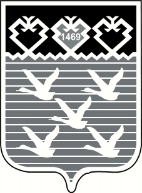 Чувашская РеспубликаАдминистрациягорода ЧебоксарыПОСТАНОВЛЕНИЕ